A Team Disability Services PTY LTD Has an experienced team to provide a friendly service. As a registered NDIS provider, the following services and products can be sourced from ATDS.Our services include:Assistance with daily lifeCommunity ParticipationDaily tasksIn-home supportHousehold tasksAssistance with travel, transportSpeech Pathology, Occupational and PhysiotherapyEnrolled NurseAssistive technologyWe have a multilingual staff that can speak English, Arabic and Assyrian.If you require more information, please contact Sargon Elya (90133940)A Team Disability Services Provider Pty Ltd Thank you for your support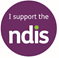 